МИНИСТЕРСТВО ОБРАЗОВАНИЯ РЕСПУБЛИКИ ДАГЕСТАНМКОУ «МИГЛАКАСИМАХИНСКАЯ СОШ» Разработка урока  по русской литературе  в 11 классе.Тема: «Серебряный  век» русской поэзии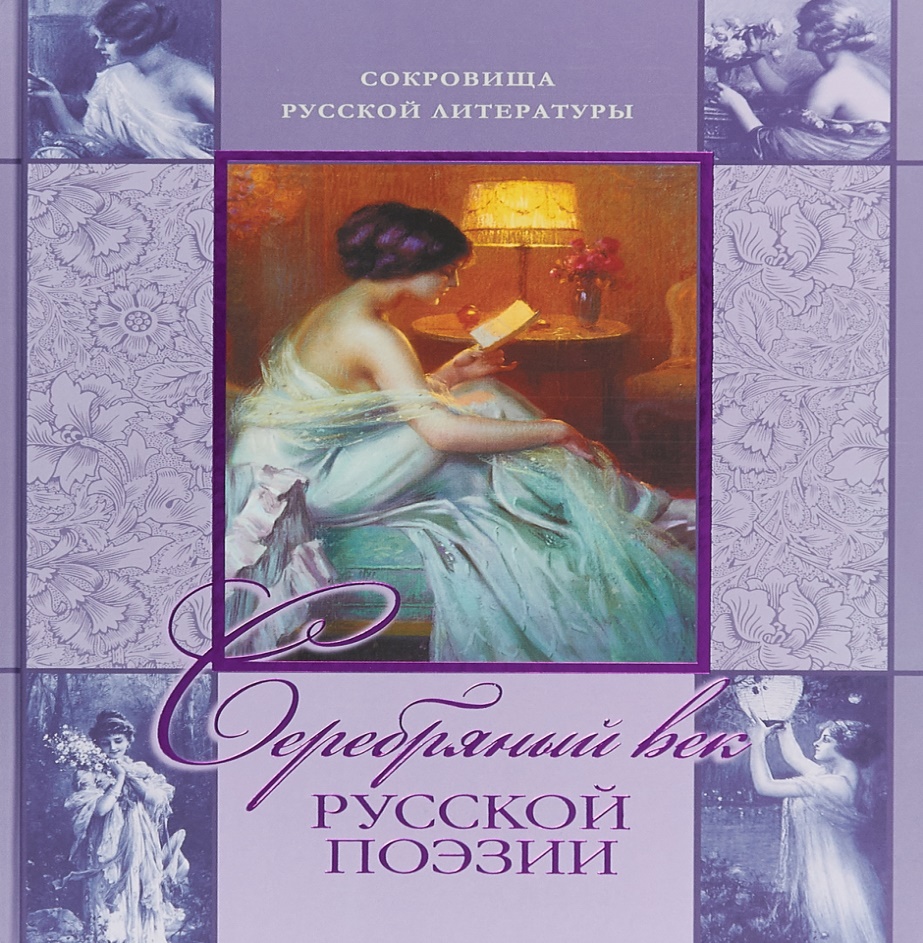 Урок подготовилаУчитель русского языка и литературыМКОУ «МИГЛАКАСИМАХИНСКАЯ СОШ»ЧАПАЕВА  АМИНАТ МУХТАРОВНАдАТА ПРОВЕДЕНИЯ-2019 ГУрок литературы  в 11 классе.Тема: «Серебряный  век» русской поэзииЦели урока: Обучающая: дать определение литературным течениям, выявить их особенности; представить материал в виде презентации; оценить представленный материал в соответствии с критериями качества. Развивающая: способствовать совершенствованию навыков работы с учебной и дополнительной литературой, развитию речи, коммуникативных способностей, информационной культуры. Воспитательная: создать условия для эстетического воспитания обучающихся.Тип урока: урок усвоения новых знанийОборудование: презентация «Поэзия «серебряного века», задания в тестовой форме (приложение 1); критерии оценки представленного материала (приложение 2), лист самооценки (приложение 3), лист контроля (приложение 4); репродукции картин художников периода «серебряного века» (приложение 5).Сценарный план  урока 1 этап. Организационно-мотивационный этап 1.1. Учитель зачитывает эпиграф к уроку: Бог дал огонь их сердцу, свет уму, И чувства в них восторженны и пылки.К. Кюхельбекер.1.2. Вступительное слово учителяРубеж XIX - ХХ веков - удивительное время в истории России. Русский философ Николай Бердяев писал о нем так: "Это была эпоха пробуждения в России самостоятельной философской мысли, расцвет поэзии и обострение эстетической чувствительности, религиозного беспокойства и искания...". Это время переломов, время контрастов, оставившее замечательное поэтическое наследие.Среди миров в мерцании светилОдной звезды я повторяю имя...Не потому, чтоб я ее любил,А потому, что я томлюсь с другими.И если мне сомненье тяжело, - Я у нее одной молю ответа,Не потому, что от нее светло,А потому, что с ней не надо света.Эти строки Иннокентия Анненского появились в период "серебряного века" русской поэзии.1.3. Постановка обучающих целей урока. 2 этап. Актуализация знаний обучающихся.  Учитель поясняет термин "серебряный век", дает определение модернизма: «Серебряный век» (термин впервые предложен философом Николаем Александровичем Бердяевым) - это период конца XIX - начала ХХ века, время расцвета поэзии, представленной разными направлениями и литературными течениями.Поэзия «серебряного века» отразила атмосферу внутреннего хаоса, смятения. И вместе с этим это было полное сияния творческое пространство, жаждущее красоты и самоутверждения, решающее новые эстетические задачи. Серебряный век открыл множество новых имен талантливейших поэтов. Каждый по-своему определял смысл жизни, выражал свое видение мира, однако все они стремились создать новую литературу, осуществить мечту "быть в жизни только художниками". Творчество поэтов "серебряного века" определяет термин "модернизм".Модернизм (от франц. "новейший", "современный") - литературное направление, противопоставленное реализму, отрицающее социальные ценности. Цель модернизма - создание поэтической культуры, эстетического идеала, духовное совершенствование человека.Течения модернизма: - символизм - акмеизм- футуризм3 этап.  Первичное усвоение новых знаний3.1 Учитель сообщает о том, что материал о литературных течениях подготовлен группами в рамках учебного проекта. На данном уроке группы представляют презентации "Символизм", "Акмеизм", "Футуризм". Изложение материала осуществляется в соответствии со следующим планом: Определение теченияКраткая справкаРусские поэты - представители данного теченияЧтение стихотворения (или нескольких стихотворений)Особенности теченияВ это время будут работать эксперты, оценивая каждую презентацию по определенным критериям (приложение 3).3.2. Группа 1 представляет презентацию литературного течения "Символизм".Символизм - течение модернизма, для которого характерны "три главных элемента нового искусства: мистическое содержание, символы и расширение художественной впечатлительности..." [1], "новое сочетание мыслей, красок и звуков"[2]; основным принципом символизма является художественное выражение посредством символа сущности предметов и идей, находящихся за пределами чувственного восприятия.Символизм (от франц. simbolism, от греч. simbolon - знак, символ) появился во Франции в конце 60 - начале 70-х гг. 19 в. (первоначально в литературе, а затем и в других видах искусства - изобразительном, музыкальном, театральном) и вскоре включил в себя иные явления культуры - философию, религию, мифологию. Излюбленными темами, к которым обращались символисты, являлись смерть, любовь, страдание, ожидание каких-либо событий. Среди сюжетов преобладали сцены евангельской истории, полумифические-полуисторические события средневековья, античная мифология.Русские символисты-литераторы традиционно делятся на "старших" и "младших". Старшие - так называемые "декаденты" - Дмитрий Мережковский, Зинаида Гиппиус, Валерий Брюсов, Константин Бальмонт, Федор Сологуб - отразили в своем творчестве черты общеевропейского пан-эстетизма.Младшие символисты - Александр Блок, Андрей Белый, Вячеслав Иванов - помимо эстетизма воплощали в своем творчестве эстетическую утопию поисков мистической Вечной Женственности.***Мы - плененные звери, Голосим, как умеем. Глухо заперты двери,Мы открыть их не смеем.Если сердце преданиям верно,Утешаяся лаем, мы лаем.Что в зверинце зловонно и скверно, Мы забыли давно, мы не знаем.К повторениям сердце привычно, - Однозвучно и скучно кукуем.Все в зверинце безлично, обычно.Мы о воле давно не тоскуем.Мы - плененные звери,Голосим, как умеем.Крепко заперты двери,Мы открыть их не смеем.                                   Ф. СологубОсобенности символизма: - простейший индивидуализм символизма, его интерес к проблеме личности; - бегство от реальной жизни в придуманный мир, противопоставление жизни и смерти;- стремление к обобщению;- яркое выявление жизненной позиции, мироощущения автора;- поэтика условностей и иносказаний, большая роль звучаний, ритма, 3.3 Группа 2 представляет презентацию литературного течения "Акмеизм".Акмеизм (от греческого аkme - "высшая степень") - течение модернизма, противопоставленное мистическому, "неясному и бесформенному"[3], основанное на логичности, экономичности в средствах и словах; для акмеизма характерна повышенная склонность к историко-культурным ассоциациям.Акмеистическое течение просуществовало в России с 1913-1914. В январе 1913 г. появились манифесты акмеизма. Представители акмеизма объединились в группу "Цех поэтов" и выступали в журнале "Аполлон" (1909-1917).Представители акмеизма: Николай Гумилев, Сергей Городецкий, Анна Ахматова, Осип Мандельштам, Максимилиан Волошин, Михаил Кузмин.ЖирафСегодня, я вижу, особенно грустен твой взглядИ руки особенно тонки, колени обняв.Послушай: далеко, далеко на озере ЧадИзысканный бродит жираф.Ему грациозная стройность и нега данаИ шкуру его украшает волшебный узор,С которым равняться осмелится только луна,Дробясь и качаясь на влаге широких озер.Вдали он подобен цветным парусам корабля,И бег его плавен, как радостный птичий полет,Я знаю, что много чудесного видит земля,Когда на закате он прячется в мраморный грот.Я знаю веселые сказки таинственных странПро черную деву, про страсть молодого вождя,Но ты слишком долго вдыхала тяжелый туман,Ты верить не хочешь во что-нибудь, кроме дождя.И как я тебе расскажу про тропический сад,Про стройные пальмы, про запах немыслимых трав:Ты плачешь? Послушай: далеко, на озере ЧадИзысканный бродит жираф.					Н. ГумилевОсобенности акмеизма: - экзотические образы ("базальтовые скалы", "изысканный жираф", "тропический сад" и т.д.);- жизнеутверждающее содержание;- ясность формы;- точность слова;- обращение к материальному миру, к естественным предметам;- использование ярких красок (красный, рубиновый, зеленый, розовы.3.4 Группа 3 представляет презентацию литературного течения "Футуризм".Футуризм (от латинского futurum - будущее) - течение модернизма, отрицающее язык классической поэзии, призывающее к созданию "произвольных и производных слов"[4]; цель футуристов - найти средства самовыражения, стать "делателями собственной жизни"[5].Литературное течение зародилось в Италии в 1909 г. В России начало свое существование в 1912 г., когда вышел в свет сборник "Пощечина общественному вкусу", открывавшийся статьей русских футуристов.Футуризм делится на две подгруппы: кубофутуризм и эгофутуризм. Представители футуризма: Владимир Маяковский, Велимир Хлебников, Алексей Крученых, Игорь Северянин***Слоны бились бивнями так,Что казались белым камнемПод рукой художника.Олени заплетались рогами так,Что, казалось, их соединял старинный бракС взаимными увлечениями и взаимной неверностью.Реки вливались в море так,Что казалось: рука одного душит шею другого.             В. ХлебниковОсобенности футуризма: - отказ от традиционной поэзии;- словотворчество, создание неологизмов;- изменение рифмы и ритма стихов;- эмоциональность, экспрессивность, обилие восклицательных предложений. 4 этап. Первичная проверка понимания материалаУчитель задает вопросы, дополняет материал, предлагает обучающимся карточки с текстами стихотворений и репродукции картин для иллюстрации ответа. Группа экспертов оценивает полноту ответов.Символизм.- Какое настроение, внутреннее состояние человека передает поэзия символизма? Предполагаемый ответ: настроение грусти, смятения, неудовлетворенности жизнью.Примеры:И хочу, но не в силах любить я людей:Я чужой среди них; сердцу ближе друзей – Звезды, небо, холодная, синяя дальИ лесов и пустыни немая печаль:				Д. МережковскийЯ мечтою ловил уходящие тени,Уходящие тени погасавшего дня,Я на башню всходил, и дрожали ступени,И дрожали ступени под ногой у меня.К. Бальмонт- Если отразить содержание поэзии символизма с помощью красок, какие бы цвета вы выбрали?Предполагаемый ответ: мрачные цвета - серый, черный, иногда белый, голубой.- Символизм - это не только литературное течение, оно существовало и в живописи, и в музыке, и во всех видах искусства были общие идеи, особенности. На доске представлены репродукции картин разных художников. Выберите те из них, которые соответствуют символизму.Предполагаемый ответ: В.Э. Борисов-Мусатов "Грусть", М.К. Чурленис "Жертва".Акмеизм.- Какие образы создавали в своих стихах поэты-акмеисты?- Предполагаемый ответ: образы мужественных капитанов, пиратов, мифологических героев, экзотических животных и т.д.Пример: На полярных морях, и на южных,По изгибам зеленых зыбей,Меж базальтовых скал и жемчужныхШелестят паруса кораблей:					Н. Гумилев- Выберите репродукции картин, относящихся к акмеизму.Предполагаемый ответ: А.Н. Бенуа "Сад Трианона", Л.С. Бакст "Ваза".Футуризм- Как вы понимаете слова футуристов из статьи "Пощечина общественному вкусу": "Бросить Пушкина, Достоевского, Толстого и проч., и проч. с парохода Современности"?Предполагаемый ответ: футуристы отрицали классическую литературу, считали ее устаревшей, не соответствующей времени, выступали за все новое: слова, чувства, рифмы и т.д.- Выберите репродукции картин, отражающие эстетику футуризма.Предполагаемый ответ: К.С. Малевич "Красный квадрат", "Самовар".5 этап. Первичное закрепление новых знаний Преподаватель выдает задания в тестовой форме каждому учащемуся.Учащиеся выполняют задания, затем осуществляется самопроверка (по эталону). Преподаватель выясняет, какие оценки получили учащиеся, анализирует результаты.6 этап. Информация о домашнем задании, инструкция по его выполнению 6.1. Рефлексия деятельности, подведение итогов урока.Учитель выдает листы самооценки, учащиеся заполняют их. Учитель собирает заполненные листы, анализирует.6.2. Итоги урока. Заслушивается группа экспертов, которая озвучивает результаты оценки деятельности групп, индивидуальные ответы обучающихся.Учитель объявляет оценки за урок, поясняет домашнее заданиеАметистыКогда, сжигая синеву,Багряный день растёт неистов,Как часто сумрак я зову,Холодный сумрак аметистов.И чтоб не знойные лучиСжигали грани аметиста,А лишь мерцание свечиЛилось там жидко и огнисто.И, лиловея и дробясь, Чтоб уверяло там сиянье,Что где-то есть не наша связь,А лучезарное слиянье…РабочийОн стоит над раскалённым горном,Невысокий старый человек.Взгляд спокойный кажется покорнымОт миганья красноватых век.        Все товарищи его заснули,        Только он один ещё не спит:        Он всё занят отливаньем пули,        Что меня с землёю разлучит.Кончил, и глаза повеселели.Возвращается. Блестит луна.Дома ждёт его в большой постелиСонная и тёплая жена.         Пуля, им отлитая, просвищет         Над седою, вспененной Двиной,         Пуля, им отлитая, отыщет         Грудь мою, она пришла за мной.Упаду, смертельно затоскую,Прошлое увижу наяву,Кровь ключом захлещет на сухую,Пыльную и мятую траву.          И Господь воздаст мне полной мерой          За недолгий мой и горький век.          Это сделал в блузе светло-серой          Невысокий старый человек.Белая ночьЗемля не спит, напрасно ожидаяОбъятий сумрака и нежной тишины;Горит заря, полнеба обнимаяБредут толпой испуганные сны.И всё живёт какой-то жизнью ложной,Успокоения напрасно жаждет взор,Как будто ангел бледный и тревожныйНад миром крылья белые простёр.АметистыКогда, сжигая синеву,Багряный день растёт неистов,Как часто сумрак я зову,Холодный сумрак аметистов.И чтоб не знойные лучиСжигали грани аметиста,А лишь мерцание свечиЛилось там жидко и огнисто.И, лиловея и дробясь, Чтоб уверяло там сиянье,Что где-то есть не наша связь,А лучезарное слиянье…РабочийОн стоит над раскалённым горном,Невысокий старый человек.Взгляд спокойный кажется покорнымОт миганья красноватых век.        Все товарищи его заснули,        Только он один ещё не спит:        Он всё занят отливаньем пули,        Что меня с землёю разлучит.Кончил, и глаза повеселели.Возвращается. Блестит луна.Дома ждёт его в большой постелиСонная и тёплая жена.         Пуля, им отлитая, просвищет         Над седою, вспененной Двиной,         Пуля, им отлитая, отыщет         Грудь мою, она пришла за мной.Упаду, смертельно затоскую,Прошлое увижу наяву,Кровь ключом захлещет на сухую,Пыльную и мятую траву.          И Господь воздаст мне полной мерой          За недолгий мой и горький век.          Это сделал в блузе светло-серой          Невысокий старый человек.В осенокошенном июлеИюль блестяще осенокошен.Ах, он уходит! Держи! Держи!Лежу на шёлке зеленом пашен,Вокруг – блондинки, косички ржи.О небо, небо! Твой путь воздушен!О поле, поле! Ты – грёзы верфь!Я онебесен! Я онездешен!И бог мне равен, и равен червь!***Настоящую нежность не спутаешьНи с чем, и она тиха.Ты напрасно бережно кутаешьМне плечи и грудь в меха.И напрасно слова покорныеГоворишь о первой любви.Как я знаю эти упорные,Ненасытные взгляды твои!Кое-что про ПетербургСлезают слёзы с крыши в трубы,к руке реки чертя полоскиа в неба свисшиеся губывоткнули каменные соски.И небу – стихши – ясно стало:туда, где моря блещет блюдо,сырой погонщик гнал усталоНевы двугорбого верблюдаРабочийОн стоит над раскалённым горном,Невысокий старый человек.Взгляд спокойный кажется покорнымОт миганья красноватых век.        Все товарищи его заснули,        Только он один ещё не спит:        Он всё занят отливаньем пули,        Что меня с землёю разлучит.Кончил, и глаза повеселели.Возвращается. Блестит луна.Дома ждёт его в большой постелиСонная и тёплая жена.         Пуля, им отлитая, просвищет         Над седою, вспененной Двиной,         Пуля, им отлитая, отыщет         Грудь мою, она пришла за мной.Упаду, смертельно затоскую,Прошлое увижу наяву,Кровь ключом захлещет на сухую,Пыльную и мятую траву.          И Господь воздаст мне полной мерой          За недолгий мой и горький век.          Это сделал в блузе светло-серой          Невысокий старый человек.В осенокошенном июлеИюль блестяще осенокошен.Ах, он уходит! Держи! Держи!Лежу на шёлке зеленом пашен,Вокруг – блондинки, косички ржи.О небо, небо! Твой путь воздушен!О поле, поле! Ты – грёзы верфь!Я онебесен! Я онездешен!И бог мне равен, и равен червь!***Настоящую нежность не спутаешьНи с чем, и она тиха.Ты напрасно бережно кутаешьМне плечи и грудь в меха.И напрасно слова покорныеГоворишь о первой любви.Как я знаю эти упорные,Ненасытные взгляды твои!Дети ночиУстремляя наши очиНа бледнеющий восток,Дети скорби, дети ночи,Ждём, придёт ли наш пророк.И, с надеждою в сердцах,Умирая, мы тоскуемО несозданных мирах.Мы неведомое чуем.Дерзновенны наши речи,Но на смерть осужденыСлишком ранние предтечиСлишком медленной весны.Погребённых воскресеньеИ, среди глубокой тьмы,Петуха ночное пенье,Холод утра – это мы.Мы – над бездною ступени,Дети мрака, солнца ждём,Свет увидим, и как тениМы в лучах его умрём. Из цикла «Капитаны»На полярных морях и на южных,По изгибам зелёных зыбей,Меж базальтовых скал и жемчужныхШелестят паруса кораблей.Быстрокрылых ведут капитаны,Открыватели новых земель,Для кого не страшны ураганы, Кто изведал мальстремы и мель.Чья не пылью затерянных хартий – Солью моря пропитана грудь.Кто иглой на разорванной картеОтмечает свой дерзостный путь.И, взойдя на трепещущий мостик,Вспоминает покинутый порт,Отряхая ударами тростиКлочья пены с высоких ботфорт,Или, бунт на борту обнаружив,Из-за пояса рвёт пистолет,Так что сыплется золото кружев,С розоватых брабантских манжет.//Пусть безумствует море и хлещет,Гребни волн поднялись в небеса, - Ни один пред грозой не трепещет,Ни один не свернёт паруса…***Там, где жили свиристели,Где качались тихо ели,Пролетели, улетелиСтая лёгких времирей.Где шумели тихо ели,Где поюны крик пропели,Пролетели, улетелиСтая лёгких времирей.В беспорядке диком теней,Где, как морок старых дней,Закружились, зазвенелиСтая лёгких времирей.Стая лёгких времирей!Ты поюнна и вабна,Душу ты пьянишь,как струны,В сердце входишь, как волна!Ну же, звонкие поюны,Славу лёгких времирей!